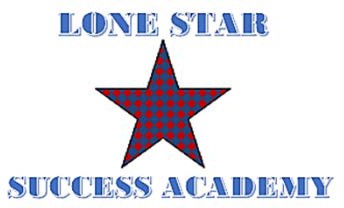 Lone Star Success Academy Meeting Agenda/NoticeThursday February 18, 202110:30am (CST)********************************************To join the meeting************************************************Telephone:Dial: US:  1-669-900-6833  Meeting ID:  432-952-9991#Notice is hereby given that on the 17h Day of February 2021, the School Board of Lake Granbury Academy Charter School will hold a regular board meeting at 10:30 a.m. at the Lake Granbury Youth Service Program Administration Office, 1300 Crossland Rd, Granbury, TX. The subjects to be discussed, considered, or upon which any formal action may be taken are as listed below. Please note that the sequence of items given in the posting is only approximate and that the order of individual items may be adjusted as necessary.Call to Order and Establish Quorum:  Quorum established at 10:31amRobert Scott (Board Member), Barry McBride (Board Treasurer), Cheryl Myers (ROP Financials), CJ Bower (ROP CFO), Carol Cantrell (Minute Taker)Welcome and Recognition of Special Guests:  No Special GuestsAction ItemsConsider Board approval of Board Minutes for the Meeting held on January 21, 2021:  January 21, 2021 minutes approved (1st: R. Scott, 2nd (B. McBride) Consider Board approval for ESL component for ESPED for compliance- 4,250 for setup and 2,000 annually for program:  ESL component funding approved (1st R. Scott, 2nd B. McBride) Reports/Discussion Items:                                    Superintendent and School Report: NSLP Audit Update:  2 action items did not get approved but was given a waiver to fix and resubmit.  2nd CAD submittal review with TEACOVID-19 Updates Vaccinations – 60% of education staff  Staffing Principal onboard as of 2/8/2021 – Dr. Faustina ThompsonSocial studies teacher departure – 2/19Termination of Instructional Aide – 2/11Both vacancies have been posted- holding on IA position with census being low OperationsWinter storm update No request for waiver needed No school closure for LGYSStaff sleeping on campus Credit recovery program offered 2x per week – 4:00-5:30 (pay teachers for extended day)Finance Report and Discussion:  Balance Sheet, cash up, assets up, accounts payable down due to waiting on PPE loan forgiveness.Federal and State up but expect to go down due to student census being downSalaries down but expect to even out due to new principal starting on Feb. 8, 2021New Business:  Structure of Board, look at progression to fill empty seat, possible move members up but need to look at the By-Laws before filling seat.Need an action item on next board agenda to fill seat and appoint new positions.May need to amend the by-laws if filling empty seats is not already addressed.Adjournment:  10:52amTracy Bennett-Joseph, M.Ed. Lake Granbury Academy Charter School Superintendent 